Publicado en 08022 el 27/06/2013 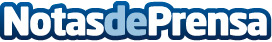 I Congreso Español sobre Reputación, Seguridad y Legalidad 2.0: Brand CareTeniendo en cuenta el panorama actual de constantes noticias relacionadas con internet y la guerra fría 2.0, este evento pretende ofrecer un poco de luz sobre el entresijado mundo de las nuevas tecnologías, con vacios en seguridad, legalidad y en los derechos de los usuarios para defender su reputación. 
Brand Care: Defiéndete y Protege tu marca, nace de la necesidad de mejorar la protección y la seguridad de las marcas tanto personales como comerciales. Datos de contacto:Agnès ComasResponsable de Comunicación y prensaNota de prensa publicada en: https://www.notasdeprensa.es/i-congreso-espanol-sobre-reputacion-seguridad Categorias: Eventos Ciberseguridad http://www.notasdeprensa.es